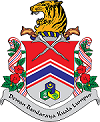 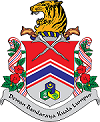 PENGESAHAN JURUTERA PERUNDING AWAM KE ATAS KESELURUHAN KERJA-KERJA KOREKAN JALAN DAN TIMBUSAN BAHAN KOREKANPengarah,Jabatan Kejuruteraan Awam & SaliranDewan Bandaraya Kuala Lumpur.Tuan,2.	Saya mengesahkan bahawa saya telah menjalankan pengawasan sehingga siap kerja-kerja korekan tersebut dan berdasarkan kepada pengetahuan dan kefahaman saya yang terbaik, kerja-kerja tersebut adalah menurut pelan-pelan yang diluluskan dan saya dengan ini bertanggungjawab sepenuhnya ke atas kerja-kerja tersebut.3. 	Dengan ini disertakan bersama keputusan Ujian Clegg Impact Soil @ California Bearing Ratio (CBR) bagi mengesahkan bahawa kerja-kerja tersebut telah disiapkan mengikut Syarat – Syarat Permit Untuk Melakukan Kerja Korekan Bagi Pemasangan Perkhidmatan Utiliti Di Dalam Rezab Jalan Awam, Wilayah Persekutuan Kuala Lumpur serta spesifikasi ke atas timbusan lubang gali.Yang benar,.......................................................(Jurutera Perunding)Unit Permit Utiliti, JKAWS – 1 November 2021Rujukan Kami : .......................................................hb ......................... 20.....Rujukan Tuan : .......................................................Tajuk Projek       :Saya  dengan  ini  memberi  pengakuan  bahawa  kerja-kerja  yang  telah disempurnakan adalah sepertii berikut :Saya  dengan  ini  memberi  pengakuan  bahawa  kerja-kerja  yang  telah disempurnakan adalah sepertii berikut :Saya  dengan  ini  memberi  pengakuan  bahawa  kerja-kerja  yang  telah disempurnakan adalah sepertii berikut :Cop Seal JuruteraNama::Alamat::Alamat::Alamat